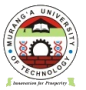                                                     MURANG’A UNIVERSITY OF TECHNOLOGYSCHOOL OF ENGINEERING AND TECHNOLOGYUNIVERSITY EXAMINATIONS FOR THE DEGREE OF SCIENCE IN:BUILDING CONSTRUCTION AND MANAGEMENT1ST YEAR 1ST   SEMESTER 2015/2016 ACADEMIC YEARCENTRE: MAIN CAMPUS___________________________________________________________________________COURSE CODE:  TLM 3112COURSE TITLE: HISTORY OF CONSTRUCTIONEXAM VENUE: CR			STREAM:  BSc IN CONSTRUCTIONDATE: 21/4/16                             			EXAM SESSION: 9.00 – 11.00 AMTIME:  2 HOURSInstructionsAnswer Question 1 (compulsory) and ANY other two questionsCandidates are advised not to write on question paper.Candidates must hand in their answer booklets to the invigilator while in the examination room QUESTION ONE (30marks)Define the following terms commonly applied in the construction sector;Management (2marks).Project(2marks).Construction(2marks).Skyscraper(2marks).Cable stayed bridge(2marks).Briefly discuss the historical development of management as a profession (10marks).Renaissance construction period is traditionally considered as between 15th and 17th centuries in different regions of Europe. Highlight the major construction breakthrough in this era (10marks).QUESTION TWO (20marks)Discuss the major historical contribution of the Romans to the development of the construction industry citing major materials and technological innovations in the Neolithic period(20marks).QUESTION THREE (20marks)Bridge construction technology has evolved over a considerable period of time commencing from pre-historic time.Describe the first bridge constructed by man in pre-historic era (4marks).Discuss four main types of bridges that evolved in the contemporary era citing an example in each case (16marks).QUESTION FOUR (20marks)Discuss the role of trade union movements in the construction industry today(6marks).Trace the historical origin of the guild system in construction labour (14marks).QUESTION FIVE (20marks)The ancient City of Manitoba was known for the development of various construction materials and techniques.Discuss the early shelters of the Aborigines, the original inhabitants of the city (10marks).The log and framed timber construction techniques wereinfluenced by the European shelter community at a later stage. Compare and contrast these two techniques of construction (10marks).